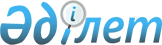 О внесении изменений и дополнений в решение от 25 декабря 2008 года №    13/105-IV "О бюджете города Семей на 2009 год"
					
			Утративший силу
			
			
		
					Решение маслихата города Семей Восточно-Казахстанской области от 24 апреля 2009 года N 17/132-IV. Зарегистрировано Управлением юстиции города Семей  Департамента юстиции Восточно-Казахстанской области 30 апреля 2009 года за N 5-2-109. Прекращено действие по истечении срока, на который решение было принято, на основании письма аппарата маслихата города Семей Восточно-Казахстанской области от 29 декабря 2009 года № 01-26/589

      Сноска. Прекращено действие по истечении срока, на который решение было принято, на основании письма аппарата маслихата города Семей Восточно-Казахстанской области от 29.12.2009 № 01-26/589.

      

      В соответствии со статьями 106, 109 Бюджетного кодекса Республики Казахстан от 4 декабря 2008 года № 95-IV, с подпунктом 1) пункта 1 статьи 6 Закона Республики Казахстан от 23 января 2001 года № 148 «О местном государственном управлении и самоуправлении в Республике Казахстан», решением Восточно-Казахстанского областного маслихата от 17 апреля 2009 года № 13/153-IV «О внесении изменений и дополнений в решение от 19 декабря 2008 года № 10/129-IV «Об областном бюджете на 2009 год» (зарегистрировано в Реестре государственной регистрации нормативных правовых актов от 27 апреля 2009 года № 2497) маслихат города Семей РЕШИЛ:



      1. Внести в решение от 25 декабря 2008 года № 13/105-IV «О бюджете города Семей на 2009 год» (зарегистрировано в Реестре государственной регистрации нормативных правовых актов от 31 декабря 2008 года № 5-2-98, опубликовано в газетах «Семей таңы» и «Вести Семей» от 8 января 2009 года № 1-2), с учетом решения от 20 февраля 2009 года № 15/133- IV «О внесении изменений и дополнений в решение от 25 декабря 2008 года № 13/105-IV «О бюджете города Семей на 2009 год» (зарегистрировано в Реестре государственной регистрации нормативных правовых актов от 27 февраля 2009 года № 5-2-104, опубликовано в газетах «Семей таңы» и «Вести Семей» от 5 марта 2009 года № 10) следующие изменения и дополнения:



      Пункт 1 указанного решения изложить в новой редакции:



      «1. Утвердить городской бюджет на 2009 год согласно приложению 1 в следующих объемах:

      1) доходы – 13412028 тысяч тенге:

      налоговые поступления – 7470410 тысяч тенге;

      неналоговые поступления – 38958 тысяч тенге;

      поступления от продажи основного капитала – 338285 тысяч тенге;

      поступления трансфертов – 5564375 тысяч тенге;

      2) затраты – 13769644 тысяч тенге;

      3) чистое бюджетное кредитование – 0 тысяч тенге:

      бюджетные кредиты - 0 тысяч тенге;

      погашение бюджетных кредитов - 0 тысяч тенге;

      4) сальдо по операциям с финансовыми активами - 11000 тысяч тенге:

      приобретение финансовых активов - 11000 тысяч тенге;

      поступления от продажи финансовых активов государства - 0 тысяч тенге;

      5) дефицит (профицит) бюджета – (-) 368616 тысяч тенге;

      6) финансирование дефицита (использование профицита) бюджета – 368616 тысяч тенге:

      поступление займов – 227000 тысяч тенге;

      погашение займов – 130000 тысяч тенге;

      используемые остатки бюджетных средств – 271616 тысяч тенге.».



      2. Утвердить:

      «Резерв местного исполнительного органа района (города областного значения) - 98200 тысяч тенге.».



      3. Дополнить пункт 5-1 абзацем следующего содержания:

      «учесть целевые текущие трансферты из областного бюджета на социальную помощь отдельным категориям нуждающихся граждан в сумме 8976 тысяч тенге, из них:

      увеличение средств в сумме 9336 тысяч тенге, в том числе:

      - на оказание материальной помощи некоторым категориям граждан (участникам ВОВ, инвалидам ВОВ, лицам, приравненным к участникам ВОВ и инвалидам ВОВ, семьям погибших военнослужащих) – 6452 тысяч тенге;

      - на оказание материальной помощи пенсионерам, имеющим заслуги перед Республикой Казахстан – 982 тысяч тенге;

      - на оказание материальной помощи пенсионерам, имеющим заслуги перед областью – 532 тысяч тенге;

      - на оказание единовременной материальной помощи многодетным матерям, награжденным подвесками «Алтын алқа», «Күміс алқа» или получившие ранее звание «Мать-героиня» и награжденные орденом «Материнская слава» 1, 2 степени – 910 тысяч тенге;

      - на оказание единовременной материальной помощи многодетным матерям, имеющим 4 и более совместно проживающих несовершеннолетних детей - 460 тысяч тенге;

      уменьшены средства на оказание материальной помощи семьям, погибших в Афганистане в сумме 360 тысяч тенге.».



      В пункте 5-2:

      в абзаце третьем цифру «15161» заменить цифрой «15464»;

      в абзаце четвертом цифру «8168» заменить цифрой «8242»;

      в абзаце одиннадцатом слова «развитие и обустройство» заменить словами «развитие, обустройство и (или) приобретение»;

      абзац двенадцатый исключить;

      в абзаце тринадцатом цифру «3000000» заменить цифрой «2257337»;

      дополнить абзацем четырнадцатым:

      - на строительство и (или) приобретение жилья государственного коммунального жилищного фонда в соответствии с Государственной программой жилищного строительства в Республике Казахстан на 2008-2010 годы в сумме 27516 тысяч тенге.



      В пункте 5-3:

      слова «строительство и приобретение» заменить словами «строительство и (или) приобретение».

      Дополнить указанное решение пунктами 5-4, 5-5 следующего содержания:



      «5-4. Предусмотреть в бюджете города Семей на 2009 год целевые текущие трансферты и целевые трансферты на развитие из республиканского бюджета на обеспечение занятости в рамках реализации стратегии региональной занятости и переподготовки кадров для финансирования следующих мероприятий:

      1336889 тысяч тенге - на ремонт инженерно-коммуникационной инфраструктуры и благоустройство населенных пунктов;

      138271 тысяч тенге - на развитие инженерно-коммуникационной инфраструктуры;

      56835 тысяч тенге - на ремонт и содержание автомобильных дорог районного значения и улиц городов в рамках реализации стратегии региональной занятости и переподготовки кадров;

      398628 тысяч тенге - на капитальный и текущий ремонт школ и других социальных объектов в рамках реализации стратегии региональной занятости и переподготовки кадров, в том числе:

      30308 тысяч тенге – на текущий ремонт объектов культуры;

      368320 тысяч тенге - капитальный и текущий ремонт объектов образования.».



      «5-5. Предусмотреть в бюджете города Семей на 2009 год целевые текущие трансферты из республиканского бюджета на расширение программы социальных рабочих мест и молодежной практики в сумме 235535 тысяч тенге.», из них:

      на расширение программ молодежной практики – 91870 тысяч тенге;

      на создание социальных рабочих мест – 143665 тысяч тенге.».



      4. Приложение 1 изложить в новой редакции, согласно приложению 1.



      5. Приложение 2 изложить в новой редакции, согласно приложению 2.



      6. Настоящее решение вводится в действие с 1 января 2009 года.

      

      

      Председатель сессии

      городского маслихата                         Н. Каирбеков

      

      Секретарь городского маслихата               К. Мирашев

Приложение 1

к решению от 24 апреля 2009 года

№ 17/132-IV 

Бюджет города Семей на 2009 год

Приложение 2

к решению от 24 апреля 2009 года

№ 17/132-IV 

Перечень бюджетных программ развития на 2009 год на 

реализацию бюджетных инвестиционных проектов (программ)

и на формирование или увеличение уставного капитала

юридических лиц 

 

      Секретарь городского маслихата                К. Мирашев
					© 2012. РГП на ПХВ «Институт законодательства и правовой информации Республики Казахстан» Министерства юстиции Республики Казахстан
				Кате

гор

ияКлассПод

классНаименованиеСумма (тысяч

тенге)1 2 3 4 5I. Доходы13 412 0281Налоговые поступления7 470 41001Подоходный налог3 199 6212Индивидуальный подоходный налог3 199 62103Социальный налог2 571 0691Социальный налог2 571 06904Налоги на собственность1 206 6421Налоги на имущество746 3063Земельный налог196 4444Налог на транспортные средства261 8925Единый земельный налог2 00005Внутренние налоги на товары, работы и услуги375 5602Акцизы112 6763Поступления за использование природных и других ресурсов111 0004Сборы за ведение предпринимательской и профессиональной деятельности115 4205Налог на игорный бизнес36 46408Обязательные платежи, взимаемые за совершение юридически значимых действий и (или) выдачу документов уполномоченными на то государственными органами или должностными лицами117 5181Государственная пошлина117 5182Неналоговые поступления38 95801Доходы от государственной собственности31 5541Поступления части чистого дохода государственных предприятий1453Дивиденды на государственные пакеты акций, находящиеся в государственной собственности155Доходы от аренды имущества, находящегося в государственной собственности31 39404Штрафы, пени, санкции, взыскания, налагаемые государственными учреждениями, финансируемыми из государственного бюджета, а также содержащимися и финансируемыми из бюджета (сметы расходов) Национального Банка Республики Казахстан7061Штрафы, пени, санкции, взыскания, налагаемые государственными учреждениями, финансируемыми из государственного бюджета, а также содержащимися и финансируемыми из бюджета (сметы расходов) Национального Банка Республики Казахстан, за исключением поступлений70606Прочие неналоговые поступления6 6981Прочие неналоговые поступления6 6983Поступления от продажи основного капитала338 28501Продажа государственного имущества, закрепленного за государственными учреждениями222 6851Продажа государственного имущества, закрепленного за государственными учреждениями222 68503Продажа земли и нематериальных активов115 6001Продажа земли110 0002Продажа нематериальных активов5 600Плата за продажу права аренды земельных участков5 600,04Поступления трансфертов5 564 37502Трансферты из вышестоящих органов государственного управления5 564 3752Трансферты из областного бюджета5 564 375Функ

цио

наль

ная группаФунк

цио

наль

ная под

группаАдми

нистра

торПрог

раммаНаименование расходовСумма (тысяч

тенге)123456II. Затраты 13 769 644,01Государственные услуги общего характера301 364,001Представительные, исполнительные и другие органы, выполняющие общие функции государственного управления217 425,0112Аппарат маслихата района (города областного значения)14 585,0001Обеспечение деятельности маслихата района (города областного значения)14 585,0122Аппарат акима района (города областного значения)136 852,0001Обеспечение деятельности акима района (города областного значения)136 852,0123Аппарат акима района в городе, города районного значения, поселка, аула (села), аульного (сельского) округа65 988,0001Функционирование аппарата акима района в городе, города районного значения, поселка, аула (села), аульного (сельского) округа65 988,0 02Финансовая деятельность41 269,0452Отдел финансов района (города областного значения)41 269,0001Обеспечение деятельности отдела финансов36 123,0002Создание информационных систем326,0003Проведение оценки имущества в целях налогообложения1 934,0004Организация работы по выдаче разовых талонов и обеспечение полноты сбора сумм от реализации разовых талонов2 662,0011Учет, хранение, оценка и реализация имущества, поступившего в коммунальную собственность224,005Планирование и статистическая деятельность42 670,0453Отдел экономики и бюджетного планирования района (города областного значения)42 670,0001Обеспечение деятельности отдела экономики и бюджетного планирования 42 670,02Оборона32 800,001Военные нужды28 290,0122Аппарат акима района (города областного значения)28 290,0005Мероприятия в рамках исполнения всеобщей воинской обязанности28 290,002Организация работы по чрезвычайным ситуациям4 510,0122Аппарат акима района (города областного значения)4 510,0007Мероприятия по профилактике и тушению степных пожаров районного (городского) масштаба, а также пожаров в населенных пунктах, в которых не созданы органы государственной противопожарной службы4 510,03Общественный порядок, безопасность, правовая, судебная, уголовно-исполнительная деятельность105 593,001Правоохранительная деятельность105 593,0458Отдел жилищно-коммунального хозяйства, пассажирского транспорта и автомобильных дорог района (города областного значения)105 593,0021Обеспечение безопасности дорожного движения в населенных пунктах105 593,04Образование5 443 310,001Дошкольное воспитание и обучение395 801,0464Отдел образования района (города областного значения)395 801,0009Обеспечение деятельности организаций дошкольного воспитания и обучения395 801,002Начальное, основное среднее и общее среднее образование3 953 747,0464Отдел образования района (города областного значения)3 953 747,0003Общеобразовательное обучение3 595 316,0006Дополнительное образование для детей179 660,0010Внедрение новых технологий обучения в государственной системе образования за счет целевых трансфертов из республиканского бюджета178 771,004Техническое и профессиональное, послесреднее образование85 596,0464Отдел образования района (города областного значения)85 596,0018Организация профессионального обучения85 596,009Прочие услуги в области образования1 008 166,0464Отдел образования района (города областного значения)656 716,0001Обеспечение деятельности отдела образования19 810,0004Информатизация системы образования в государственных учреждениях образования района (города областного значения)8 971,0005Приобретение и доставка учебников, учебно-методических комплексов для государственных учреждений образования района (города областного значения)96 258,0007Проведение школьных олимпиад и внешкольных мероприятий и конкурсов районного (городского) масштаба9 490,0011Капитальный, текущий ремонт объектов образования в рамках реализации стратегии региональной занятости и переподготовки кадров522 187,0467Отдел строительства района (города областного значения)351 450,0037Строительство и реконструкция объектов образования351 450,06Социальная помощь и социальное обеспечение962 716,002Социальная помощь887 741,0451Отдел занятости и социальных программ района (города областного значения)877 896,0002Программа занятости302 752,0004Оказание социальной помощи на приобретение топлива специалистам здравоохранения, образования, социального обеспечения, культуры и спорта в сельской местности в соответствии с законодательством Республики Казахстан4 945,0005Государственная адресная социальная помощь87 394,0006Жилищная помощь24 515,0007Социальная помощь отдельным категориям нуждающихся граждан по решениям местных представительных органов210 465,0010Материальное обеспечение детей-инвалидов, воспитывающихся и обучающихся на дому41 245,0013Социальная адаптация лиц, не имеющих определенного места жительства41 115,0014Оказание социальной помощи нуждающимся гражданам на дому111 607,0016Государственные пособия на детей до 18 лет32 888,0017Обеспечение нуждающихся инвалидов специальными гигиеническими средствами и предоставление услуг специалистами жестового языка, индивидуальными помощниками в соответствии с индивидуальной программой реабилитации инвалида20 970,0464Отдел образования района (города областного значения)9 845,0008Социальная поддержка обучающихся и воспитанников организаций образования очной формы обучения9 845,009Прочие услуги в области социальной помощи и социального обеспечения74 975,0451Отдел занятости и социальных программ района (города областного значения)74 975,0001Обеспечение деятельности отдела занятости и социальных программ72 701,0011Оплата услуг по зачислению, выплате и доставке пособий и других социальных выплат2 274,07Жилищно-коммунальное хозяйство2 985 284,01Жилищное хозяйство757 760,7467Отдел строительства района (города областного значения)757 760,7003Строительство и (или) приобретение жилья государственного коммунального жилищного фонда27 516,0004Развитие, обустройство и (или) приобретение инженерно-коммуникационной инфраструктуры382 262,7019Строительство и (или) приобретение жилья347 982,002Коммунальное хозяйство1 880 093,3123Аппарат акима района в городе, города районного значения, поселка, аула (села), аульного (сельского) округа549,0014Организация водоснабжения населенных пунктов549,0458Отдел жилищно-коммунального хозяйства, пассажирского транспорта и автомобильных дорог района (города областного значения)1 611 355,0012Функционирование системы водоснабжения и водоотведения33 350,0030Ремонт инженерно-коммуникационной инфраструктуры и благоустройство населенных пунктов в рамках реализации стратегии региональной занятости и переподготовки кадров1 578 005,0467Отдел строительства района (города областного значения)268 189,3005Развитие объектов коммунального хозяйства108,0006Развитие системы водоснабжения107 301,3031Развитие инженерно-коммуникационной инфраструктуры в рамках реализации стратегии региональной занятости и переподготовки кадров160 780,003Благоустройство населенных пунктов347 430,0123Аппарат акима района в городе, города районного значения, поселка, аула (села), аульного (сельского) округа5 360,0009Обеспечение санитарии населенных пунктов5 360,0458Отдел жилищно-коммунального хозяйства, пассажирского транспорта и автомобильных дорог района (города областного значения)342 070,0015Освещение улиц в населенных пунктах122 985,0016Обеспечение санитарии населенных пунктов32 546,0017Содержание мест захоронений и захоронение безродных6 778,0018Благоустройство и озеленение населенных пунктов179 761,08Культура, спорт, туризм и информационное пространство433 930,001Деятельность в области культуры142 874,0455Отдел культуры и развития языков района (города областного значения)112 084,0003Поддержка культурно-досуговой работы112 084,0467Отдел строительства района (города областного значения)30 790,0011Развитие объектов культуры30 790,002Спорт79 310,0465Отдел физической культуры и спорта района (города областного значения)79 310,0005Развитие массового спорта и национальных видов спорта1 948,0006Проведение спортивных соревнований на районном (города областного значения) уровне19 251,0007Подготовка и участие членов сборных команд района (города областного значения) по различным видам спорта на областных спортивных соревнованиях58 111,003Информационное пространство125 854,0455Отдел культуры и развития языков района (города областного значения)76 794,0006Функционирование районных (городских) библиотек73 509,0007Развитие государственного языка и других языков народа Казахстана3 285,0456Отдел внутренней политики района (города областного значения)49 060,0002Проведение государственной информационной политики через средства массовой информации49 060,009Прочие услуги по организации культуры, спорта, туризма и информационного пространства85 892,0455Отдел культуры и развития языков района (города областного значения)49 900,0001Обеспечение деятельности отдела культуры и развития языков16 742,0004Капитальный, текущий ремонт объектов культуры в рамках реализации стратегии региональной занятости и переподготовки кадров33 158,0456Отдел внутренней политики района (города областного значения)28 997,0001Обеспечение деятельности отдела внутренней политики20 792,0003Реализация региональных программ в сфере молодежной политики8 205,0465Отдел физической культуры и спорта района (города областного значения)6 995,0001Обеспечение деятельности отдела физической культуры и спорта6 995,09Топливно-энергетический комплекс и недропользование2 288 954,109Прочие услуги в области топливно-энергетического комплекса и недропользования2 288 954,1467Отдел строительства района (города областного значения)2 288 954,1009Развитие теплоэнергетической системы2 288 954,110Сельское, водное, лесное, рыбное хозяйство, особоохраняемые природные территории, охрана окружающей среды и животного мира, земельные отношения33 314,001Сельское хозяйство15 680,0462Отдел сельского хозяйства района (города областного значения)13 898,0001Обеспечение деятельности отдела сельского хозяйства13 898,0453Отдел экономики и бюджетного планирования района (города областного значения)1 782,0099Реализация мер социальной поддержки специалистов социальной сферы сельских населенных пунктов за счет целевого трансферта из республиканского бюджета1 782,006Земельные отношения17 634,0463Отдел земельных отношений района (города областного значения)17 634,0001Обеспечение деятельности отдела земельных отношений17 634,011Промышленность, архитектурная, градостроительная и строительная деятельность25 750,002Архитектурная, градостроительная и строительная деятельность25 750,0467Отдел строительства района (города областного значения)14 441,0001Обеспечение деятельности отдела строительства14 441,0468Отдел архитектуры и градостроительства района (города областного значения)11 309,0001Обеспечение деятельности отдела архитектуры и градостроительства11 309,012Транспорт и коммуникации 956 579,001Автомобильный транспорт875 292,0458Отдел жилищно-коммунального хозяйства, пассажирского транспорта и автомобильных дорог района (города областного значения)875 292,0022Развитие транспортной инфраструктуры393 749,0023Обеспечение функционирования автомобильных дорог481 543,009Прочие услуги в сфере транспорта и коммуникаций81 287,0458Отдел жилищно-коммунального хозяйства, пассажирского транспорта и автомобильных дорог района (города областного значения)81 287,0008Ремонт и содержание автомобильных дорог районного значения улиц, городов и населенных пунктов в рамках реализации стратегии региональной занятости и переподготовки кадров80 287,0024Организация внутрипоселковых (внутригородских) внутрирайонных общественных пассажирских перевозок1 000,013Прочие169 608,003Поддержка предпринимательской деятельности и защита конкуренции18 517,0469Отдел предпринимательства района (города областного значения)18 517,0001Обеспечение деятельности отдела предпринимательства18 517,009Прочие151 091,0452Отдел финансов района (города областного значения)98 200,0012Резерв местного исполнительного органа района (города областного значения)98 200,0453Отдел экономики и бюджетного планирования района (города областного значения)8 400,0003Разработка технико-экономического обоснования местных бюджетных инвестиционных проектов (программ) и проведение его экспертизы8 400,0458Отдел жилищно-коммунального хозяйства, пассажирского транспорта и автомобильных дорог района (города областного значения)44 491,0001Обеспечение деятельности отдела жилищно-коммунального хозяйства, пассажирского транспорта и автомобильных дорог44 491,015Трансферты30 441,901Трансферты30 441,9452Отдел финансов района (города областного значения)30 441,9006Возврат неиспользованных (недоиспользованных) целевых трансфертов30 441,9IV. Чистое бюджетное кредитование0,0Бюджетные кредиты0,0Погашение бюджетных кредитов0,0V. Сальдо по операциям с финансовыми активами11 000,0Приобретение финансовых активов11 000,013Прочие11 000,009Прочие11 000,0452Отдел финансов района (города областного значения)11 000,0014Формирование или увеличение уставного капитала юридических лиц11 000,0Поступления от продажи финансовых активов государства0,0VI. Дефицит (профицит) бюджета-368 616,0VII. Финансирование дефицита (использование профицита) бюджета368 616,0Функ

цио

наль

ная группаАдми

нистра

торПрог

раммаНаименование1234 Инвестиционные проекты01Государственные услуги общего характера452Отдел финансов района (города областного значения)002Создание информационных систем04Образование464Отдел образования района (города областного значения)004Информатизация системы среднего образования467Отдел строительства района (города областного значения)037Строительство и реконструкция объектов образования07Жилищно-коммунальное хозяйство467Отдел строительства района (города областного значения)003Строительство и (или) приобретение жилья государственного коммунального жилищного фонда004Развитие, обустройство и (или) приобретение инженерно-коммуникационной инфраструктуры005Развитие объектов коммунального хозяйства006Развитие системы водоснабжения019Строительство и (или) приобретение жилья031Развитие инженерно-коммуникационной инфраструктуры в рамках реализации стратегии региональной занятости и переподготовки кадров08Культура, спорт, туризм и информационное пространство467Отдел строительства района (города областного значения)011Развитие объектов культуры09Топливно-энергетический комплекс и недропользование467Отдел строительства района (города областного значения)009Развитие теплоэнергетической системы12Транспорт и коммуникации458Отдел жилищно-коммунального хозяйства, пассажирского транспорта и автомобильных дорог района (города областного значения)022Развитие транспортной инфраструктурыФормирование или увеличение уставного капитала юридических лиц13Прочие452Отдел финансов района (города областного значения)014Формирование или увеличение уставного капитала юридических лиц